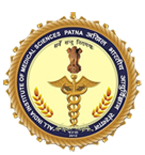 Note-sheet				Date: --/--/2017Subject: Proposal for procurement of -------------------------------------------There is requirement of --------------------------------------------.The items may be procured through GeM.Specification and cost of the items from GeM website are attached for reference.Unit cost with tax is Rs --------------------, with total financial effect of Rs -----------------/- only for -------------------- units.Procurement of -------------- units of ------------------ from GeM at total cost of Rs ------------------------------ only may be approved.Dr -------------------------Procurement cell